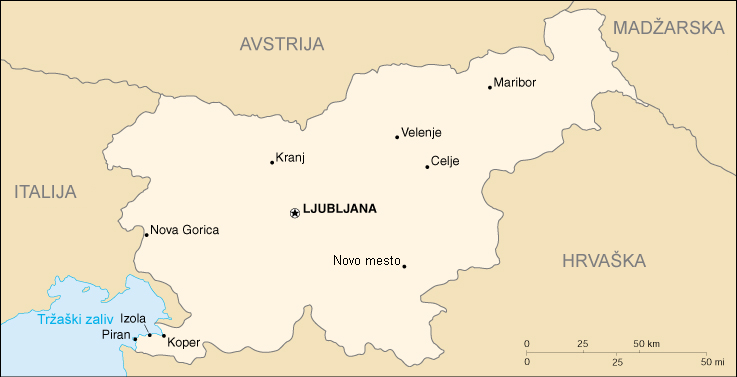 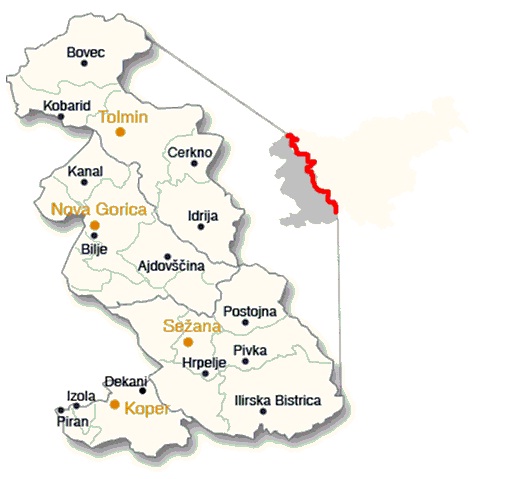 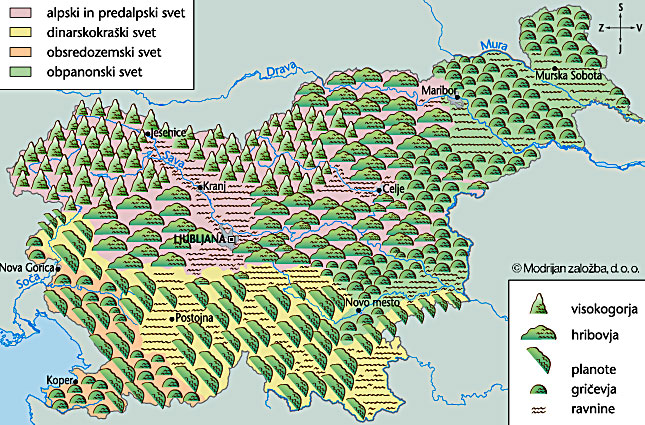   ¸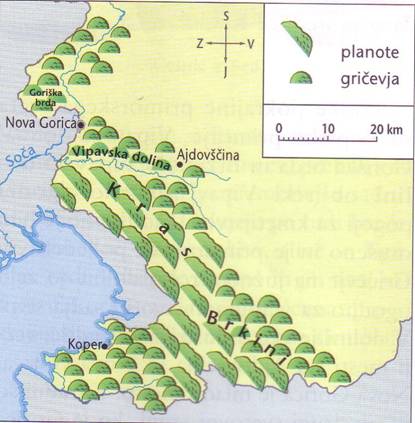 